Структура и органы управления образовательной организациейО структуре образовательного учреждения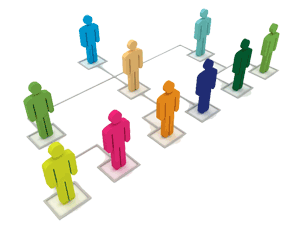 Непосредственное управление ОУ осуществляет директор, прошедший соответствующую аттестацию, действующий в соответствии с законодательством Российской Федерации, настоящим Уставом, трудовым договором и должностной инструкцией. Директора назначает на должность и освобождает от должности глава Администрации МО «Шамильский  район». Глава Администрации МО «Шамильский  район» заключает и расторгает с директором трудовой договор, применяет к нему меры поощрения и дисциплинарного взыскания. С директором заключается трудовой договор на срок до 3 лет.Директор ОУ по вопросам, входящим в его компетенцию, действует на основе единоначалия. Директор ОУ: - без доверенности действует от имени ОУ, представляет ОУ во всех органах представительной и исполнительной власти, организациях, предприятиях, учреждениях любой организационно-правовой формы; - осуществляет руководство текущей деятельностью ОУ, организует планирование его деятельности; устанавливает и утверждает структуру управления деятельностью ОУ; - утверждает отчет о выполнении плана финансово-хозяйственной деятельности ОУ; обеспечивает доступность отчета о выполнении плана финансово-хозяйственной деятельности и использования закрепленного за ОУ имущества в соответствии с действующим законодательством. - является распорядителем денежных средств, обеспечивает их рациональное использование в соответствии с утвержденным планом финансово-хозяйственной деятельности ОУ; - осуществляет подбор, прием на работу работников, распределение должностных обязанностей, заключает трудовые договоры с работниками ОУ, несет ответственность за уровень квалификации работников; - в пределах финансирования устанавливает и утверждает штатное расписание и заработную плату работников, в зависимости от их квалификации, сложности, количества, качества и условий выполняемой работы, а также компенсационные выплаты (доплаты и надбавки компенсационного характера) и стимулирующие выплаты (доплаты и надбавки стимулирующего характера, премии и иные поощрительные выплаты); - заключает от имени ОУ договоры с юридическими и физическими лицами, в пределах компетенции Центра и финансовых средств, выдает доверенности; - открывает лицевые счета; - организует аттестацию педагогических работников и учитывает результаты аттестации при расстановке кадров; - издает приказы и инструкции, обязательные для выполнения обучающимися и работниками Центра, объявляет благодарности и налагает взыскания на работников ОУ; - утверждает режим и календарные графики работы ОУ, расписания занятий обучающихся, концепцию и планы развития ОУ; - несет персональную ответственность за ведение работы по бронированию военнообязанных ОУ, осуществляет организацию обязательного учета военнообязанных для предоставления отсрочки от призыва на военную службу; - обеспечивает разработку Устава ОУ, изменений и дополнений в него; - обеспечивает разработку и утверждает программы развития ОУ, локальных актов ОУ, (кроме утверждения правил внутреннего трудового распорядка, которые утверждаются общим собранием трудового коллектива ОУ большинством голосов от присутствующих на собрании); - обеспечивает выполнение санитарно-гигиенических, противопожарных и других норм и правил по охране жизни и здоровья обучающихся и работников ОУ; - организует в ОУ платные дополнительные образовательные услуги; - несет ответственность за состояние психологического климата в коллективе; - обеспечивает развитие и укрепление учебно-материальной базы ОУ; - осуществляет иные полномочия, необходимые для обеспечения нормального функционирования ОУ и выполнения требований действующего законодательства Российской Федерации, за исключением полномочий, отнесенных к компетенции Учредителя и (или) отдела образования.В состав Педагогического совета входят: директор, его заместители, учителя и воспитатели, библиотекарь, психологи, социальные педагоги и другие педагогические работники, (включая совместителей и работающих по срочному трудовому договору).Руководство образовательно-воспитательным процессом и инновационной деятельностью ОУ осуществляет Педагогический совет, который является постоянно действующим органом самоуправления ОУ.Компетенция Педагогического совета:- организация и совершенствование образовательного процесса, методического обеспечения образовательного процесса, инновационной деятельности;- выбор, разработка и утверждение образовательных программ и учебных планов, обсуждение и утверждение авторских программ;- обсуждение Программы развития ОУ, образовательной программы ОУ и учебного плана;- разработка и принятие локальных актов ОУ;- расширение и углубление образования обучающихся ОУ по всем аспектам содержания образования путем открытия специальных, дополнительных и факультативных курсов, внедрения индивидуальных и групповых программ в соответствии с концепцией развития ОУ;- рассмотрение вопросов повышения квалификации и переподготовки кадров;- осуществление текущего контроля за успеваемостью и промежуточной аттестацией обучающихся;- принятие решения о допуске обучающихся к промежуточной и итоговой аттестации, переэкзаменовке, оставлении на повторное обучение, переводе в следующий класс;- решение вопросов о целесообразности и допустимости отчисления обучающихся из ОУ;- решение вопросов о проведении специальных, дополнительных и факультативных курсов;- внедрение в практику достижений педагогической науки, передового педагогического опыта, прогрессивных педагогических технологий;- обеспечение сохранения и развития традиций ОУ;- обсуждение планов работы ОУ, методических объединений учителей, структурных подразделений ОУ, заслушивание отчетов и информации об их исполнении;- объединение усилий педагогического коллектива, направленных на повышение уровня учебно-воспитательной работы;- включение педагогических работников ОУ в творческую исследовательскую деятельность по теории и практике преподавания своего предмета;- решение вопросов по награждению и поощрению обучающихся за особые успехи в учебе;- поддержка объединений обучающихся ОУ, организация и проведение внешкольных мероприятий для обучающихся;- внесение директору мотивированных предложений о поощрении работников ОУ и наложении на них дисциплинарных взысканий;- рекомендации по присуждению педагогическим работникам ОУ квалификационных разрядов, премий, наград, грантов;- рассмотрение конфликтных ситуаций между членами педагогического коллектива и обучающимися ОУ по вопросам учебно-воспитательной работы;- рассмотрение и принятие решений по другим вопросам образовательной деятельности ОУ, не отнесенным к исключительной компетенции директора, Учредителя, отдела образования или других органов самоуправления ОУ.Заседания Педагогического совета ОУ правомочны, если на них присутствует более половины его состава (50 % + 1 человек). Решение Педагогического совета ОУ считается принятым, если за него проголосовало более половины присутствующих (50 % + 1 голос). Решение вступает в силу после утверждения директором. На заседании педагогического совета ОУ с правом совещательного голоса могут присутствовать родители (законные представители) обучающихся. Деятельность Педагогического совета осуществляется в соответствии с Положением о Педагогическом совете ОУ.Для содействия ОУ в решении вопросов, связанных с оказанием помощи в воспитании и обучении обучающихся в ОУ действует Родительский комитет ОУ, и классные родительские комитеты.В состав Родительского комитета входят родители (законные представители) обучающихся, разделяющие уставные цели деятельности ОУ и готовые личными усилиями содействовать их достижению. Членство в Родительском комитете Центра является добровольным. Деятельность Родительского комитета регулируется Положением о Родительском комитете ОУ.Родительские комитеты классов избираются на классных родительских собраниях в количестве, соответствующем решению собрания. Избранные члены классного родительского комитета выбирают председателя и секретаря.На родительских собраниях классов избираются также представители в Родительский комитет ОУ из расчета один представитель от каждого класса.Родительский комитет:- обращается с рекомендациями в Педагогический совет ОУ по вопросам: о внесении в учебный план отдельных предметов вариативной части учебного плана; о содержании и объеме домашних заданий; об особенностях применения методики преподавания и промежуточной аттестации по отдельным предметам,- обращается в администрацию ОУ о введении дополнительных платных образовательных услуг,- ходатайствует перед администрацией ОУ об изменении формы обучения для отдельных обучающихся в необходимых случаях,- участвует в проведении аттестации педагогических кадров в соответствии с Положением об аттестации,- оказывает содействие в решении вопросов организованного питания обучающихся, в том числе по контролю качества питания, по проверке сведений о материальном положении,- ходатайствует перед администрацией ОУ и органами управления образованием об изменении категории учителя в случае возникновения сомнений в его профессиональном соответствии данной категории, а также о замене учителя (классного руководителя) в случае неудовлетворительного выполнения им своих обязанностей,- выступает посредником между педагогическими работниками, родителями, администрацией ОУ в конфликтных ситуациях,- контролирует расходование добровольных пожертвований родителей и других физических и юридических лиц на нужды ОУ,- участвует в обсуждении локальных актов ОУ, касающихся прав и обязанностей обучающихся, обращается к администрации ОУ с предложением о внесении изменений (дополнений) в Устав и локальные акты ОУ.